Publicado en Madrid el 06/11/2018 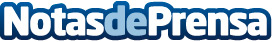 Babelia Formación se une al Grupo Intercountry - Formación de idiomas In CompanyEl grupo Intercountry anuncia la compra de la empresa Babelia especializada en formación lingüística en EspañaDatos de contacto:Jack AllisonNota de prensa publicada en: https://www.notasdeprensa.es/babelia-formacion-se-une-al-grupo-intercountry Categorias: Nacional Idiomas Madrid http://www.notasdeprensa.es